Alpes Maritimes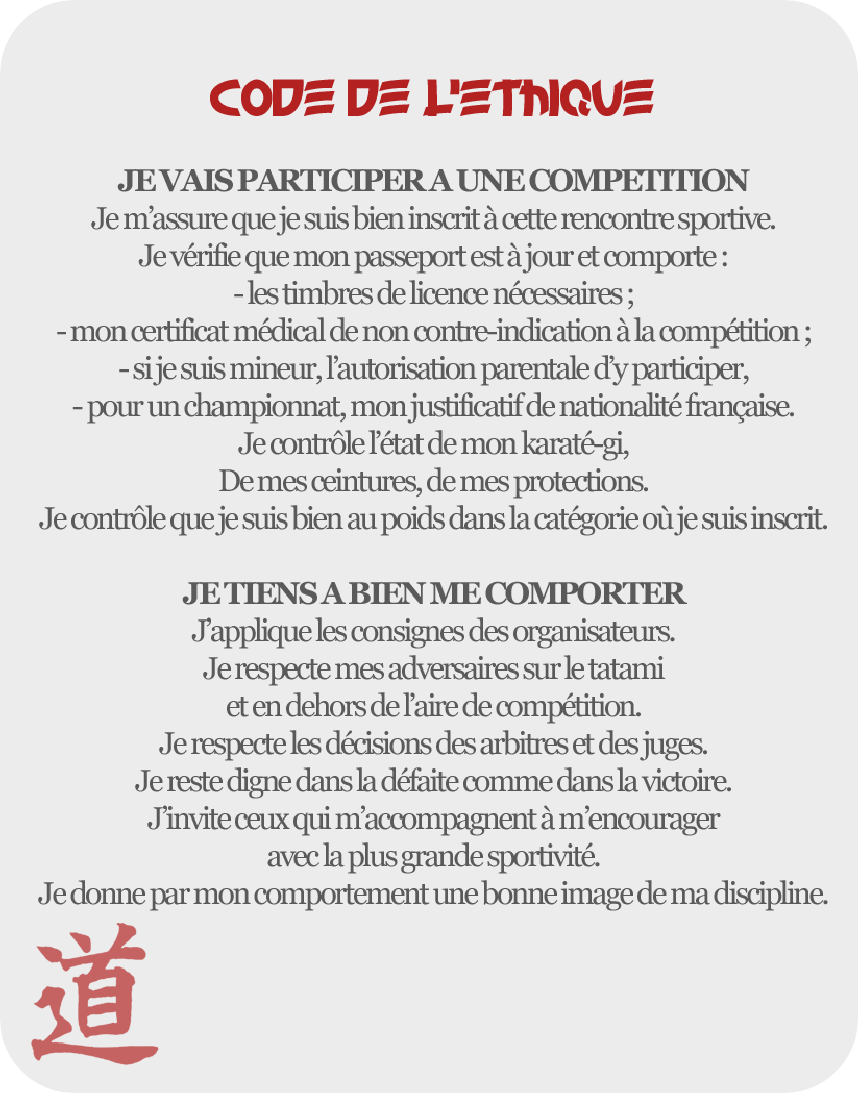 DateSamedi 21 Octobre 2023Type de CompétitionCoupe départementale KumitéCatégories concernésPoussins / Pupilles / BenjaminsLieuGymnase David Douillet Chemin de Yvelines 06530 PEYMEINADEDate limite d'inscriptionMercredi 18 Octobre 2023Contrôle des DocumentsDéroulement du contrôleAttestation historique licence Passeport SportifAutorisation parentale.Chaque participant présente lui-même ses documents au contrôle, si son poids et les documents demandés sont conformes, sa participation sera validée.ATTENTION : LES HEURES DE CONTROLE VARIENT EN FONCTION DU POIDSDéroulement de principe08h15 - 08h30 : Contrôle Pupilles Masculins -25kg ; -30 kg ; -35 kg09h45 - 10h00 : Contrôle Pupilles Masculins -40kg ; -45 kg ; -50 kg ; +50 kg11h00 - 11h15 : Contrôle Pupilles Féminines : toutes les catégories de poids13h00 -13h15 : Contrôle Poussins toutes catégories13h45 - 14h00 : Contrôle Benjamins Féminines toutes les catégories de poids 15h00 - 15h15 : Contrôle Benjamins Masculins : -30 kg ; -35kg ; -40 kg ; -45 kg 16h15 - 16h30 : Contrôle Benjamins Masculins : -50 kg : -55kg : +55 kgFormuleEn tableaux - élimination directe avec repêchage pour le 3°Remise des récompensesA l'issue des catégories pour les 4 premiersTenue personnelleObligatoireConformément au règlement fédéralKaraté Gi blanc (T-shirt blanc pour les filles) Ceintures rouge et bleu,Protège dentsCoquille pour les garçonsGants , Protèges Pieds et Protèges tibiasInformation diverseChaque compétiteur doit se présenter au contrôle avec l'ensemble des documents et ses protectionsLa participation est qualificative pour la Ligue Régionale KumitéModalité d'envoi desinscriptionsInscription en ligne Site internet Federal : www.ffkcompetition.frDate limite d’inscription : Mercredi 18 Octobre 2023